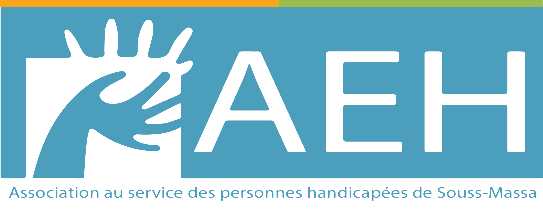 L’Association de l’Enfance Handicapée recherche plusieurs profils :02 Chauffeurs à Mi-temps 1 Educateur (ice) spécialisé (e).Association de l’Enfance Handicapée (AEH)Depuis sa création en Février 1998, l’AEH œuvre pour faciliter la participation sociale, économique et politique des personnes handicapées à travers l’appui à la scolarisation et l’éducation des enfants, l’accompagnement des jeunes à l’insertion socio-économique, la mobilisation des acteurs et le plaidoyer pour la promotion des droits des personnes en situation du handicap.L’AEH intervient dans la région Souss-Massa en général et le Grand Agadir en particulier et cible :Les enfants en situation de handicap intellectuel et/ou mental, âgés entre 04 et 16 ans pour une prise en charge éducative, sociale et paramédicale dans ses deux centres socio-éducatifs,Les jeunes en situation du handicap du grand Agadir en priorité qui bénéficient d’un accompagnement personnalisé à l’insertion professionnelle,Les personnes en situation du handicap, appartenant à la région Souss-Massa, qui bénéficient des prestations d’information, d’orientation et d’accompagnement pour répondre à leurs besoins,Les acteurs locaux institutionnels et privés dont associatifs qui bénéficient des actions de sensibilisation et de formation.Postes recherchés Composition du dossier de candidatureCopie du diplôme, ou attestation de réussite. CV ,Lettre de motivation,Références avec les coordonnées des anciens employeurs,Les modalités du poste à pourvoirLe type de contrat : CDD ; La rémunération : intéressante  Lieu du poste : le grand Agadir   Envoi des dossiersLes dossiers sont à soumettre par mail à l’adresse suivante : recrutement@aeh.ma, avant le 30 octobre 2023 à 16h00. NB : Uniquement les candidatures présélectionnées seront contactées pour les entretiens.ProfessionnelsProfil02 chauffeurs à à mi-tempsAvoir un permis de conduire + 2 ans, carte professionnelle et aptitude médicale Veillez à tout moment à ce que tous les enfants soient installés en toute sécurité,Réagir avec pertinence à des situations d’urgence, de conflit ou d’agressivité,Tenir le registre de maintenance du véhicule : vérifier l’huile, la batterie, les pneus, le liquide de refroidissement, les freins, le kit des premiers soins ....etc. ainsi que le suivi de la maintenance préventive.Tenir à jour les fiches de kilométrage (carnet de bord) de carburant et assurer quotidiennement la propreté du véhicule.Aider aux déplacements des personnes dépendantes.Veiller à l’entretien du véhicule (vidange) et suivre les échéances pour le paiement de l’assurance et contrôle technique. En cas                                         d’accident de la circulation, procéder aux formalités selon la réglementation en vigueur.Bonne connaissance de l’arabe et de l’Amazigh.Savoir accueillir aimablement les enfants, communiquer aux parents les informations nécessaires, veiller, constamment, à rester dans un cadre professionnel1 Educateur (ice) spécialisé (e)Missions principales :Accueillir et contribuer à la prise en charge éducative des enfants en situation de handicap inscrits aux centres socio-éducatifs de l’Association Missions spécifiques :Encadrement et animation des enfants :Accueillir les enfants.Encadrer et renseigner les enfantsGérer le groupe éducatif et met en œuvre le programme des activités  Veiller au bien-être et la sécurité des enfantsCommuniquer les informations concernant les enfants et observations aux équipes d’accompagnement et au responsable hiérarchiqueOrganisation et travail d’équipe :Veiller à la protection des enfants contre les maltraitancesVeiller à l’hygiène des locauxGérer le matériel de la classeParticiper aux réunions d’équipe des éducatricesParticiper à l’ensemble des réunions qui la concernentRédiger les rapports périodiquesParticiper aux activités du centre selon les besoins définis par la hiérarchie Compétences générales :Bonne connaissance du domaine de handicap et milieux associatif et de ses mécanismes.Avoir la capacité de la gestion des situations conflictuelles.Esprit d’équipe.Être disponible, autonome et réactif ;Agir avec un esprit d’équipe, rigueur, et sens de l’organisationRespecter le secret professionnel tel que défini par l’associationConditions :Être titulaire d’un diplôme d’éducateur (ice) spécialisé (e), licence en sociologie ou équivalentExpériences similairesMaitriser l’outil informatiqueMaitriser la langue Amazigh est un plus.